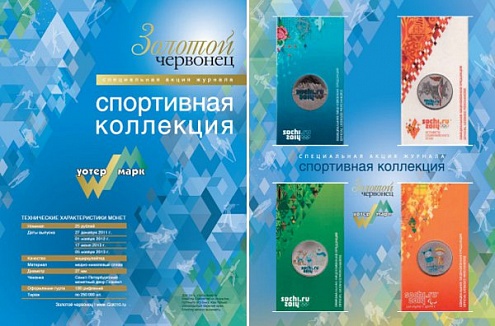 Описание цветных олимпийских монет:• На реверсе монеты, отчеканенной в 2011 году, цветной тампонной печатью исполнена эмблема Олимпийских игр.• Оборотная сторона монеты, выпущенной в 2012 году, несет цветные изображения трех талисманов и эмблемы Олимпиады.• Логотип Паралимпийских зимних игр и изображения двух талисманов расположены на реверсе монеты, изготовленной в 2013 году.• В 2013 году была также выпущена монета с годом чеканки «2014», на которой показан Факел Олимпийского огня.Технические характеристики цветных олимпийских монет:• Номинал: 25 рублей• Дата выпуска: 27.12.2011 г., 01.11.2012 г., 17.06.2013 г., 05.11.2013 г.• Качество: анциркулейтед• Материал: медно-никелевый сплав• Диаметр: 27 мм• Чеканка: Санкт-Петербургский монетный двор• Оформление гурта: 180 рифлений.• Тираж: по 250 000 шт.